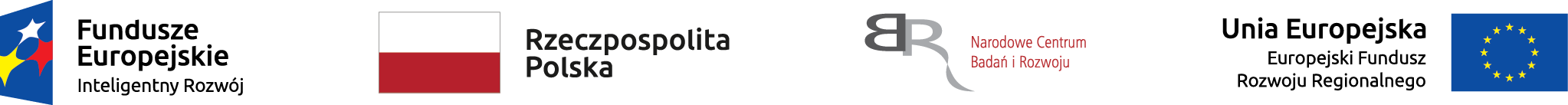 Nr sprawy: 6/2020/BK/AutoInvent	    Załącznik nr 1 do Zapytania ofertowego..............................................      pieczęć  firmowa  Wykonawcy FORMULARZ OFERTOWYDziałając  w imieniu ……………………………………………………………………………………….., zwanego dalej Wykonawcą i będąc należycie uprawnionym do jego reprezentowania oświadczam, że Wykonawca oferuje wykonanie przedmiotu zamówienia na warunkach określonych w Zapytaniu ofertowym.Całkowita cena ryczałtowa wynosi:netto  ................................. złotych + podatek VAT ……..….% w kwocie 	................................... złotych.brutto .................... złotych (słownie złotych: 	........................................................................................).W cena oferty uwzględnia wszystkie koszty, narzuty i upusty związane z realizacją zamówienia.Oświadczamy, iż udzielimy 12 miesięcy gwarancji na przedmiot zamówienia zgodnie z zapisami rozdz. II ust. 6 Zapytania ofertowego.Termin realizacji zamówienia: do 21 dni od dnia podpisania Zamówienia – załącznik nr 3.Termin ważności oferty: 60 dni od dnia składania ofert.Termin płatności: do 30 dni od daty otrzymania przez Zamawiającego prawidłowo wystawionej faktury VAT wraz z obustronnie podpisanym protokołem odbioru. Zamawiający może wyrazić zgodę na płatność na podstawie wystawionej faktury pro forma.Oświadczamy, że:Zapoznaliśmy się z warunkami zamówienia i przyjmujemy je bez zastrzeżeń.Zdobyliśmy konieczne informacje niezbędne do właściwego przygotowania oferty.Posiadamy uprawnienia, wiedzę i doświadczenie oraz potencjał techniczny do wykonania przedmiotu zamówienia.W ofercie nie została zastosowana cena dumpingowa i oferta nie stanowi czynu nieuczciwej konkurencji zgodnie z art. 5-17 ustawy z dnia 16.04.1993 r. o zwalczaniu nieuczciwej konkurencji (t.j.: Dz. U. z 2003 r., Nr 153, poz. 1503 z późń. zm.).....................................................		  ................................................................................        	     ( miejsce  i  data  złożenia  oświadczenia )                                                 ( pieczęć  i  podpisy  upoważnionych  przedstawicieli  Wykonawcy )Oświadczam, że:JESTEM * / NIE JESTEM*  powiązany z Zamawiającym osobowo lub kapitałowo. Przez powiązania kapitałowe lub osobowe rozumie się wzajemne powiązania między Zamawiającym lub osobami upoważnionymi do zaciągania zobowiązań w imieniu Zamawiającego lub osobami wykonującymi w imieniu Zamawiającego czynności związane z przygotowaniem i przeprowadzaniem procedury wyboru Wykonawcy, a Wykonawcą, polegające w szczególności na:Uczestniczeniu w spółce, jako wspólnik spółki cywilnej lub spółki osobowej,Posiadaniu co najmniej 10 % udziałów lub akcji,Pełnieniu funkcji członka organu nadzorczego lub zarządzającego, prokurenta, pełnomocnika,Pozostawaniu w związku małżeńskim, w stosunku pokrewieństwa lub powinowactwa w linii prostej, pokrewieństwa drugiego stopnia lub powinowactwa drugiego stopnia w linii bocznej lub w stosunku przysposobienia, opieki lub kurateli.*niepotrzebne skreślić....................................................		  ................................................................................	     ( miejsce  i  data  złożenia  oświadczenia )                                                 ( pieczęć  i  podpisy  upoważnionych  przedstawicieli  Wykonawcy )Zamawiający:JSW Innowacje S.A.ul. Paderewskiego 4140-282 KatowiceJSW Innowacje S.A.ul. Paderewskiego 4140-282 KatowiceJSW Innowacje S.A.ul. Paderewskiego 4140-282 KatowiceJSW Innowacje S.A.ul. Paderewskiego 4140-282 KatowiceJSW Innowacje S.A.ul. Paderewskiego 4140-282 KatowiceNazwa (firma) / imię i nazwisko Wykonawcy / Wykonawców wspólnie ubiegających się o zamówienie:Adres Wykonawcy:Ulica, nr domu / nr lokalu:Adres Wykonawcy:Miejscowość i kod pocztowy:Adres Wykonawcy:Województwo:Kraj:NIP:NIP:REGON:REGON:REGON:REGON:KRS:Nr rachunku bankowego, nazwa BankuAdres do korespondencji:(jeżeli jest inny niż podany powyżej)Osoba wyznaczona do kontaktu z ZamawiającymTelefon:Osoba wyznaczona do kontaktu z ZamawiającymFaks:Osoba wyznaczona do kontaktu z Zamawiającyme-mail: